DICHIARAZIONE DI RESPONSABILITA’ (ANNO 2021)(rese ai sensi degli artt. 75 e 76 del DPR 445/2000)Al Dirigente ScolasticoCognome _______________________ Nome _______________________________ data di nascita _________ Comune (o stato estero) di nascita ____________________Provincia (	)Residenza ____________________________ (__) CAP _____ Via _______________________ n ___Codice fiscale: __________________ Nazionalità ___________________Tel __________________ Cell. ______________________________ Fax ___________________E-mail Posta Ordinaria: __________________________________________________E-mail Posta Certificata (pec): _____________________________________________Codice identificativo estero _____________________________________________________Firma Digitale … SI □                  NO □Domicilio fiscale: Comune ________________________________ (	)Via ______________________________________________ n _______Rappresentante Legale: __________________________________________________Codice del Comune: ____________________________________________Dichiara quanto segue:Certificazione Unica di cui all’ Art..4 commi 6- ter e 6 quater:SI □	NO □Causale A: SI □ prestazioni di lavoro autonomo rientranti nell’esercizio di arte o professione abituale Causale M: SI □ prestazioni di lavoro autonomo non esercitate abitualmente………..………………………..Causale O: SI □ prestazioni di lavoro autonomo non esercitate abitualmente, per le quali non sussiste l’obbligo di iscrizione alle gestione separata (Circ. Inps n. 104/2001)	;Altri casi ……………………………………………………………………………………………………………………………………………..□ di essere iscritto all’albo professionale …………………………………………………………………………..………………..□ di essere iscritto alla cassa o ente previdenziale ………………………………………………………………………………□ di svolgere la seguente professione ………………………………………………………………………………………………..Regime Fiscale: …………………………………………………………………………………………………………………………………………………………………………………………………………………………………………………………………………………………………. Fattura split payment : SI □NO □ Riferimento normativo : ………………………………………………………………………..…………………………………………………………………………………………………………………………………..………………………… Durc: SI □NO □ Riferimento normativo :.…………………….………………………………………………………………….……………………………………………………………………………………………………………………………………..……………………….□ di comunicare tempestivamente ogni eventuale variazione di quanto dichiaratoDichiarazione resa in relazione all’incarico consistente nella seguente prestazione ……………………………............................................................................... con decorrenza dal	etermine il …..……………………………..……………………………………………….Il/la sottoscritto/a dichiara sotto la propria responsabilità:LAVORATORE DIPENDENTE DA AMMINISTRAZIONE PUBBLICADi essere dipendente da altra Amministrazione Statale e precisamente………………………………………..………………………… COD. FISC. AMMINISTRAZIONE ……………………………………………….(pertanto allega l’autorizzazione dell’Amministrazione di appartenenza)Dati dell’Amministrazione a cui inviare la comunicazione dei compensi percepiti:Amministrazione di servizio …………………………...…………………………………………….…………………………………………..Indirizzo ……………………………………………………………………………………………………………………………………………………..Retribuito da ……..………………………………………………………………………………………………………………………………………Qualifica/posizione rivestita nell’Amministrazione di appartenenza ……..…………………………………….............………………………………………………….……………………………………………(tipo di lavoro svolto)…………………………………..………………………………………………………………………………………………………………………………………………………………………(Se dipendente DPT)Numero partita spesa fissa …………...…………………………… CK ……….…….. Aliquota Massima Irpef …………………….da applicare	%di non trovarsi nella situazione di incompatibilità di cui all’art. 20 del D.Lgs 39/2013;di essere a conoscenza del contenuto dell’art.53 del D.L.vo 165/2001 e successive modifiche, delle norme contrattuali di riferimento (incompatibilità, cumulo di impieghi e incarichi)LAVORATORE AUTONOMODi essere in possesso di partita IVA n	, in qualità di lavoratore autonomo /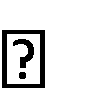 libero professionista e di rilasciare regolare fattura e pertanto:   Di essere iscritto alla cassa di previdenza del competente ordine professionale e di emettere fattura con addebito del 2% a titolo di contributo integrativo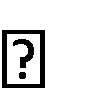    Di essere iscritto alla gestione separata dell’INPS (ex legge 335/95) e di emettere fattura con addebito a titolo di rivalsa del 4%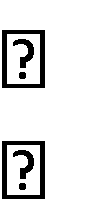 Il sottoscritto chiede che sia applicata al corrispettivo l’aliquota ordinaria IVA del 22%Il sottoscritto chiede che venga applicata al corrispettivo l’aliquota ridotta IVA del	% aisensi dell’articolo	del DPR 633/72Chiede che si applichi la ritenuta d’acconto del 20% SI □ NO □Di NON essere in possesso di partita IVA e che l’attività svolta è una prestazione occasionale, soggetta a ritenuta d’acconto del 20% senza ulteriori contributi a carico del dichiarante (personale soggetto solo a Irap) Dichiara che nel corso del periodo d’imposta anno	non percepirà compensi superiori ad €.5.000,00 per attività di lavoro autonomo occasionale e pertanto non deve essere operato alcun versamento contributivo previdenziale per la gestione separata INPS prevista dall’art. 2, comma 26, della legge 335/95.Si impegna a comunicare tempestivamente l’eventuale superamento dell’importo di 5.000 euro affinché l’Ente possa effettuare, come indicato al capoverso successivo, i versamenti dovuti sulla parte eccedente tale limite.Dichiara che nel corso del periodo di imposta 2021 percepirà compensi superiori ad €. 5.000,00 per attività di lavoro autonomo occasionale e pertanto autorizza codesta Amministrazione ad operare la trattenuta contributiva (art.44, comma 2, legge 326/2003) sulla parte eccedente tale limite di 5.000 euro e nella seguente misura:liberi professionisti –Del 24,00 % (i cui 2/3 sono a carico dell’istituto) in quanto pensionato o iscritto ad altra forma pensionistica obbligatoria (aliquota riferita all’anno 2019);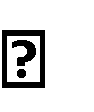 oppure:Del 25,72 % (i cui 2/3 sono a carico dell’Istituto) in quanto non risulta assicurato presso altre forme pensionistiche obbligatorie (aliquota riferita all’anno 2019) e non titolare di partita iva;Chiede che si applichi la ritenuta d’acconto del 20% SI □ NO □N.B.: si rammenta che la documentazione di pagamento per importi lordi superiori ad € 77,47 è gravata da marca da bollo del valore di € 2,00.MODALITA’ DI PAGAMENTO:Banca………………………………………………………………. Filiale	CIN………………………………………………………. Indirizzo……………………………………………………………………………………………………………………………………………………… Coordinate bancarie IBAN:   	(Il codice IBAN è sempre di 27 caratteri. Il codice IBAN è indicato sull’estratto del conto corrente o può essere richiesto al soggetto presso il quale il conto è intrattenuto)NOTIZIE PROFESSIONALI:si allega curriculum vitae e curriculum vitae privo di dati sensibili da pubblicare sul Sito dell’IstitutoASSENZA DI CONDANNE PENALI:In riferimento all’entrata in vigore del DL 4 marzo 2014, n.39, in attuazione della direttiva 2011/93/UE Relativa alla lotta contro l’abuso e lo sfruttamento sessuale dei minori e la pornografia minorile, DICHIARAdi non avere condanne per taluno dei reati di cui agli artt. 600bis,600ter,600-quater,600-quinquies e 609- undecies del codice penale;che non Gli/LE sono state irrogate sanzioni interdittive all’esercizio di attività che comportino contatti diretti e regolari con minori;□ di non essere a conoscenza di essere sottoposto a procedimenti penali in relazione ai reati di cui agli articoli 600-bis, 600ter,600-quater,600-quinquies e 609- undecies del codice penale e/o sanzioni interdittiveall’esercizio di attività che comportino contatti diretti e regolari con minori.Informativa ai sensi del Regolamento generale per la protezione dei dati personali n. 2016/679 (GDPR)I dati personali riportati sul presente modulo saranno raccolti e utilizzati da questo Istituto scolastico per il pagamento delle competenze spettanti e per gli adempimenti amministrativi, fiscali e contabili a cui è tenuto ad adempiere l’Istituto stesso.L’Istituto Comprensivo A. Lorenzetti, nella sua qualità di Titolare del Trattamento, si impegna a rispettare la normativa specifica in materia di tutela della privacy prevista dal Regolamento (UE) n. 2016/679 GDPR. Il trattamento potrà riguardare anche dati sensibili ai sensi degli artt. 9 e 10 del Regolamento. L’Istituto, ai sensi della normativa citata, impronta il trattamento dei dati personali secondo liceità e correttezza, nella piena tutela e nel rispetto dei diritti degli interessati. Tutte le operazioni di trattamento dei dati saranno attuate in modo da garantire l’integrità, la riservatezza e la disponibilità degli stessi.In particolare, in riferimento alla protezione delle persone fisiche con riguardo al trattamento dei dati personali, si precisa che:il Titolare del trattamento è l’Istituto Comprensivo Ambrogio Lorenzetti, in persona del suo legale rappresentante pro tempore il Dirigente Scolastico;L’Istituto ha provveduto a nominare quale Responsabile della Protezione dei dati – Data Protection Officer (RPD-DPO) la Ditta EgaSoft Servizi S.R.L. con sede in Loc. Capannelle, 72 – Arcidosso (GR).L’ interessato potrà far valere i propri diritti, ai sensi degli artt. 15-22 del GDPR, rivolgendo apposita richiesta, ai sensi dell’art. 7 par. 1 del GDPR, al Titolare del trattamento tramite il sito internet dello stesso Istituto. È facoltà dell’Interessato presentare reclamo all’Autorità di controllo (Garante per la Protezione dei Dati Personali) per una violazione della disciplina in materia di protezione dei dati personali.DATA, ………………………………….	FIRMA …………………………………………………..